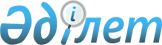 О приобретении в собственность Республики Казахстан здания в Брюсселе для размещения Посольства Республики Казахстан в Королевстве БельгииПостановление Правительства Республики Казахстан от 27 мая 1997 г. N 893



          В целях создания условий для нормального функционирования
дипломатических представительств Республики Казахстан за рубежом и
сокращения ежегодных расходов на аренду объектов недвижимости
Правительство Республики Казахстан ПОСТАНОВЛЯЕТ:




          1. Принять предложение Министерства иностранных дел Республики
Казахстан о приобретении в собственность Республики Казахстан здания
по адресу: 20 avenue Van Bever 1180 Bruxelles для размещения
Посольства Республики Казахстан в Королевстве Бельгии стоимостью 45
(сорок пять) млн. бельгийских франков.




          2. Указанное приобретение осуществить за счет привлечения
кредитных ресурсов банка "Generale de Banque" в размере 35 (тридцать
пять) млн. бельгийских франков сроком на 10 лет и ассигнований,
предусмотренных в республиканском бюджете на 1997 год на содержание
посольств и представительств республики за рубежом.




          3. Министерству финансов Республики Казахстан ежегодно
предусматривать необходимые ассигнования в республиканском бюджете
на погашение вышеуказанного долгосрочного кредита.





     Премьер-Министр
  Республики Казахстан


					© 2012. РГП на ПХВ «Институт законодательства и правовой информации Республики Казахстан» Министерства юстиции Республики Казахстан
				